แบบรายงานผลการปฏิบัติงาน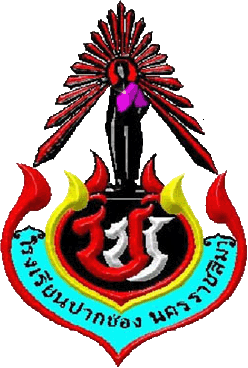 ตามคำสั่งโรงเรียนและหน่วยงานอื่น ๆ ____________________________________________________________________________________________________________________ส่วนที่ 1  รายละเอียดของคำสั่ง/ประกาศ/บันทึกข้อความตามคำสั่ง / ประกาศ / บันทึกข้อความและอื่น ๆ  ของ.......................................................................................ที่...................................................  ลงวันที่ .......................................................................................................เรื่อง......................................................................................................................................................................ส่วนที่ 2  รายละเอียดการปฏิบัติหน้าที่หน้าที่ที่ได้รับมอบหมาย......................................................................................................................................................................................................................................................................................................................ปฏิบัติหน้าที่  เมื่อวันที่.......เดือน............................พ.ศ............ถึง  วันที่.......เดือน............................พ.ศ............รวมชั่วโมงการปฏิบัติงาน ............................ ชั่วโมงสถานที่ปฏิบัติงาน ...............................................................................................................................................ส่วนที่ 3  ผลการปฏิบัติหน้าที่..........................................................................................................................................................................................................................................................................................................................................................................................................................................................................................................................................หมายเหตุ : ผู้รับรองในแบบรายงานผลการปฏิบัติงาน คือ หัวหน้างาน หรือประธานกรรมการตามคำสั่ง เช่น	- กิจกรรม โครงการฯ ค่ายของกลุ่มสาระการเรียนรู้ ผู้รับรอง คือ หัวหน้ากลุ่มสาระการเรียนรู้ หรือผู้รับผิดชอบโครงการ	- กิจกรรมของระดับชั้น การประชุมผู้ปกครอง  ผู้รับรอง คือ หัวหน้าระดับ	- กิจกรรมของฝ่าย/งาน  ผู้รับรอง คือ หัวหน้างาน  หัวหน้าฝ่ายหรือประธานกรรมการดำเนินการที่รับผิดชอบงานนั้นๆ แล้วแต่กรณีลงชื่อ...............................................ผู้รายงาน(.............................................)ครู........../...................../..............ลงชื่อ...............................................ผู้รับรอง(.............................................)ตำแหน่ง...................................................................../...................../..............